ё\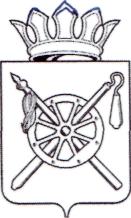 Российская ФедерацияРостовская областьМуниципальное образование «Октябрьский район»Администрация Октябрьского района ПОСТАНОВЛЕНИЕ22.02.2022 	         	   	                       № 234                              р.п. КаменоломниОб утверждении отчета о реа-лизации муниципальной прог-раммы Октябрьского района «Доступная среда» по резуль-татам работы за 2021 годВ соответствии с постановлением Администрации Октябрьского района  от 04.10.2018 № 1354 «Об утверждении Порядка разработки, реализации и оценки эффективности муниципальных программ Октябрьского района», руководствуясь частью 9 статьи 52 Устава муниципального образования «Октябрьский район»,ПОСТАНОВЛЯЮ:1. Утвердить отчет о реализации муниципальной программы Октябрь-ского района «Доступная среда», утвержденной постановлением Администра-ции Октябрьского района от 31.10.2018 № 1464, по результатам работы за 2021 год согласно приложению к настоящему постановлению.2. Настоящее постановление вступает в силу с момента официального опубликования и подлежит размещению на официальном сайте Администрации Октябрьского района.3. Контроль за исполнением настоящего постановления возложить на                    заместителя главы Администрации Октябрьского района Анищенкова С.С.Глава Администрации Октябрьского района						                       Л.В. ОвчиеваПостановление вносит управлениесоциальной защиты населения Ад-министрации Октябрьского района                                                                                      Приложение к постановлению Администрации Октябрьского района от 22.02.2022 № 234Отчето реализации муниципальной программыОктябрьского района « Доступная среда» за 2021 год1.Конкретные результаты, достигнутые за 2021 год.В целях обеспечения беспрепятственного доступа к приоритетным объектам и услугам в приоритетных сферах жизнедеятельности инвалидов и других маломобильных групп населения на территории Октябрьского района, в рамках реализации муниципальной программы Октябрьского района «Доступная среда», утвержденной постановлением Администрации Октябрьского района от 31.10.2018 № 1464 (далее-муниципальная программа), ответственным исполнителем и участниками муниципальная программа в 2021 году реализован комплекс мероприятий, в результате которых: проведены мероприятия:- инвалидам произведены выплаты компенсаций страховых премий по договорам обязательного страхования гражданской  ответственности владельцев транспортных средств;- предоставлены услуги по перевозки инвалидов и граждан, имеющих ограниченные возможности в передвижении к социально значимым объектам специализированным транспортом «Социальное такси»;- размещена информация по вопросам социальной защиты и реабилитации инвалидов, статьи о толерантном отношении к инвалидам на сайтах УСЗН, Администрации района, в газете «Сельский вестник», проведены для инвалидов онлайн культурно-массовые и развлекательные мероприятия.  2.Результаты реализации основных мероприятий, а также сведения о достижении контрольных событий муниципальной программы.Достижению результатов в 2021 году способствовала реализация ответственным исполнителем, соисполнителем и участниками муниципальной программы основных мероприятий.В рамках подпрограммы «Адаптация приоритетных объектов социальной инфраструктуры, транспортной и инженерной инфраструктуры для беспрепятственного доступа и получения услуг инвалидами и другими мало- мобильными группами населения» предусмотрена реализация 2 основных мероприятий 2 контрольных событий.Основное мероприятие 1.1. «Обеспечение работы социального такси» - выполнено.          Поступило 102 заявки на предоставление услуги «Социальное такси». Все поступившие заявки выполнены.           Основное мероприятие 1.2. «Выплата компенсации инвалидам страховых премий по договорам обязательного страхования гражданской ответственности владельцев транспортных средств» - выполнено.          По итогам реализации данного основного мероприятия в 2021 году 2-м инвалидам выплачена компенсация страховых премий по договорам обязательного страхования гражданской ответственности владельцев транспортных средств.Выплата инвалидам компенсаций страховых премий осуществлена своевременно и в полном объеме всем обратившимся категориям граждан, имеющим право на ее получение. По подпрограмме 1 «Адаптация приоритетных объектов социальной инфраструктуры, транспортной и инженерной инфраструктуры для беспрепятственного доступа и получения услуг инвалидами и другими мало мобильными группами населения»  предусмотрено выполнение 2 контрольных событий, из которых достигнуты в установленный срок – 2.           Сведения о выполнении основных мероприятий,  а также контрольных событий муниципальной программы приведены в приложении № 1 к отчету о реализации муниципальной программы.В рамках подпрограммы 2 «Формирование толерантного отношения общества к инвалидам и другим маломобильным группам населения», предусмотрена реализация 1 основного мероприятия 1 контрольного события.          Основное мероприятие 2.1. Организация работы со СМИ (размещение информации по вопросам социальной защиты и реабилитации инвалидов, статей о толерантном отношении к инвалидам,  количество проведённых для инвалидов культурно-массовых и развлекательных мероприятий, выставок) – выполнено.С целью реализации данного основного мероприятия в течение 2021 года в средствах массовой информации размещено 89 материалов по вопросам социальной защиты и реабилитации инвалидов, статьи о толерантном отношении к инвалидам, проведено 25 онлайн культурно развлекательных мероприятий, 5 офлайн мероприятий.По подпрограмме 2 «Формирование толерантного отношения общества к инвалидам и другим маломобильным группам населения», предусмотрено  выполнение 1 контрольного события, из которого достигнуты в установленный срок–1.3.Анализ факторов, повлиявших на ход реализации муниципальной программыВ 2021 году на ход реализации муниципальной программы повлияли следующие факторы:Постоянный контроль за ходом реализации муниципальной программы обеспечил достижение основных параметров в рамках, выделенных на это средств федерального бюджета в установленные сроки.4.Сведения об использовании бюджетных ассигнований и внебюджетных средств на реализацию муниципальной программы.Объем запланированных расходов на реализацию муниципальной программы на 2021 год составил 2,2 тыс.руб., безвозмездные поступления из федерального бюджета.План ассигнований в соответствии с решением Собрания депутатов Октябрьского района  от  23.12.2021 № 11 «О бюджете Октябрьского района на 2021 год и на плановый период  2022 и 2023 годов» и сводной росписью на 2021 год составил 2,2 тыс.руб., безвозмездные поступления из федерального бюджета.Исполнение расходов по муниципальной программе составило 2,2 тыс.руб.Объем неосвоенных бюджетных ассигнований  безвозмездных поступлений в бюджет Октябрьского района составил 0 тыс.руб.Сведения об использовании бюджетных ассигнований и внебюджетных средств на реализацию муниципальной программы за 2021 год приведены в  приложении № 2 к отчету о реализации муниципальной программы.Сведения о достижении значений показателей муниципальной программы, подпрограмм муниципальной программы за 2021 год.Муниципальной программой и подпрограммами муниципальной программы предусмотрено 10 показателей,  5 из которых фактические значения соответствуют  плановым,  5 показателя фактические значения превышают плановые.          Показатель 1 «Доля доступных для инвалидов и других маломобильных групп населения приоритетных объектов социальной, транспортной, инженерной инфраструктуры в общем количестве приоритетных объектов социальной инфраструктуры»- плановое значение 85,2 процентов, фактическое значение – 85,2 процентов. (показатель выполнен за счет введения в эксплуатацию 4-х фельдшерско - акушерских пунктов и женской консультации. Средства выделены по муниципальной программе Октябрьского района «Развитие здравоохранения»).Показатель 2  «Доля  инвалидов, положительно оценивающих отношение населения к проблемам инвалидов, в общей численности опрошенных  инвалидов Октябрьского района» - плановое значение 71 процент, фактическое значение – 72,5 процентов (перевыполнение планового показателя объясняется увеличением инвалидов положительно оценивающие отношение населения к проблемам инвалидов).Показатель 3 «Доля доступных для инвалидов и других маломобильных групп населения приоритетных объектов в сфере культуры в общем количестве приоритетных объектов в сфере культуры» - плановое значение 82,6 процентов, фактическое значение – 82,6 процентов.Показатель 4 «Доля доступных для инвалидов и других маломобильных групп населения приоритетных объектов в сфере здравоохранения в общем количестве приоритетных объектов в сфере здравоохранения» - плановое значение 75 процентов, фактическое значение – 78,3 процентов (показатель выполнен за счет введения в эксплуатацию 4-х фельдшерско - акушерских пунктов и женской консультации. Средства выделены по муниципальной программе Октябрьского района «Развитие здравоохранения»).Показатель 5 «Доля образовательных организаций (школы, сады, доп. образование), в которых создана без барьерная среда для инклюзивного образования детей-инвалидов, в общем количестве образовательных организаций (школы, сады, доп.образование) - плановое значение 32,1 процентов, фактическое значение – 32,1 процентов. Показатель 6 «Удельный вес транспортных средств, используемых для перевозки населения, соответствующих требованиям доступности для инвалидов, от общего количества транспортных средств, осуществляющих перевозки пассажиров» - плановое значение 9 процентов, фактическое значение – 9 процентов.Показатель 7 «Доля воспользовавшихся социальным такси от общего количества поступивших заявок» - плановое значение 100 процентов, фактическое значение – 100 процентов.Показатель 8 «Доля инвалидов, положительно оценивающих уровень доступности приоритетных объектов и услуг в приоритетных сферах жизнедеятельности, в общей численности, опрошенных инвалидов Октябрьского района» - плановое значение 81 процентов, фактическое значение – 81,5 процентов (перевыполнение планового показателя объясняется увеличением инвалидов положительно оценивающих уровень доступности приоритетных объектов и услуг в приоритетных сферах жизнедеятельности).Показатель 9 «Доля инвалидов положительно оценивающих отношение населения к проблемам инвалидов, в общей численности опрошенных инвалидов Октябрьского района» - плановое значение 71 процентов, фактическое значение – 72,5 процентов (перевыполнение планового показателя объясняется увеличением инвалидов положительно оценивающие отношение населения к проблемам инвалидов).Показатель 10 «Количество размещенной информации по вопросам социальной защиты и реабилитации инвалидов,  статей о толерантном отношении к инвалидам,  количество проведённых для инвалидов культурно-массовых и развлекательных мероприятий, выставок» - плановое значение 58 штук, фактическое значение – 119 штук (перевыполнение планового показателя объясняется увеличением размещенной информации).Сведения о достижении значений показателей муниципальной программы, подпрограмм муниципальной программы с обоснованием отклонений по показателям приведены в приложении №3 к отчету о реализации муниципальной программы.6.Результаты оценки эффективности реализации муниципальной программыЭффективность муниципальной программы определяется на основании степени выполнения целевых показателей, основных мероприятий и оценки бюджетной эффективности муниципальной программы.1.Степень достижения целей и решения задач подпрограмм и государственной программы осуществляется путем сопоставления фактически достигнутых в отчетном году значений показателей муниципальной программы и входящих в нее подпрограмм и их плановых значений.Эффективность хода реализации:степень достижения целевого показателя 1 равна 1,0;степень достижения целевого показателя 2 равна 1,02;степень достижения целевого показателя 3 равна 1,0;степень достижения целевого показателя 4 равна 1,04;степень достижения целевого показателя 5 равна 1,0;степень достижения целевого показателя 6 равна 1,0;степень достижения целевого показателя 7 равна 1,0;степень достижения целевого показателя 8 равна 1,01;степень достижения целевого показателя 9 равна 1,02;степень достижения целевого показателя 10 равна 2,05.Суммарная оценка степени достижения целевых показателей муниципальной программы составляет 1,0 (10/10), что характеризует высокий уровень эффективности реализации муниципальной программы по степени достижения целевых показателей.         Обоснования отклонений значений показателей от плановых значений приведены в приложении № 3.2. Степень реализации основных мероприятий финансируемых за счет всех источников финансирования, оценивается как доля основных мероприятий выполненных в полном объеме.Степень реализации основных мероприятий составляет 1,0 (1/1), что характеризует высокий уровень эффективности реализации муниципальной программы по степени реализации основных мероприятий.                         3.Бюджетная эффективность реализации муниципальной программы рассчитывается в несколько этапов.         3.1.Степень реализации основных мероприятий финансируемых за счет средств бюджета Октябрьского района, безвозмездных поступлений в бюджет Октябрьского района, оценивается как доля мероприятий, выполненных в полном объеме.Степень реализации основных мероприятий муниципальной программы составляет 1,0 (1/1).3.2.Степень соответствия запланированному уровню расходов за счет средств бюджета Октябрьского района, безвозмездных поступлений в бюджет Октябрьского района  оценивается как отношение фактически произведенных в отчетном году бюджетных расходов на реализацию муниципальной программы к их плановым значениям.Степень соответствия запланированному уровню расходов составляет: 2,2 тыс.руб. / 2,2 тыс.руб. = 1,0.3.3.Эффективность использования средств бюджета Октябрьского района рассчитывается как отношение степени реализации основных мероприятий  программ к степени соответствия запланированному уровню расходов за счет средств бюджета Октябрьского района, безвозмездных поступлений в бюджет Октябрьского района.         Эффективность использования финансовых ресурсов на реализацию муниципальной программы:   1,0 / 1,0 = 1,0 в связи с чем бюджетная эффективность реализации муниципальной программы является высокой.         Уровень реализации муниципальной программы в целом :1,0 х 0,5+ 1,0 х 0,3+1,0 х 0,2 = 1,0в связи с чем уровень реализации муниципальной программы в 2021 году является высоким.	         7.Предложения по дальнейшей реализации муниципальной программы.Для успешной реализации муниципальной программы «Доступная среда» важное значение имеет 100% выполнение всех запланированных мероприятий и достижение плановых значений показателей, а также проведение оценки эффективности реализации муниципальной программы для своевременного выявления негативных факторов, влияющих на показатели результативности муниципальной программы.Управляющий делами Администрации Октябрьского района				      Н.Н. СавченкоПриложение №1к отчету о реализациимуниципальной программыОктябрьского района«Доступная среда» за 2021 годСВЕДЕНИЯо выполнении основных мероприятий и контрольных событий муниципальной программы Октябрьского района «Доступная среда» за 2021 годПриложение № 2к отчету о реализациимуниципальной программыОктябрьского района«Доступная среда» за 2021 годСВЕДЕНИЯоб использовании бюджетных ассигнований и внебюджетных средств на реализацию муниципальной программы  Октябрьского района «Доступная среда» за 2021 годПриложение №3к отчету о реализациимуниципальной программыОктябрьского района«Доступная среда» за 2021 годСВЕДЕНИЯо достижении значений показателей  муниципальной программы Октябрьского района «Доступная среда» за 2021 год№ п/пНомер и наименование <1>Ответственный 
 исполнитель, соисполнитель, участник  
(должность/ ФИО)Плановый срок окончания реализацииФактический срокФактический срокРезультатыРезультатыПричины не реализации/ реализации не в полном объеме№ п/пНомер и наименование <1>Ответственный 
 исполнитель, соисполнитель, участник  
(должность/ ФИО)Плановый срок окончания реализацииначала реализацииокончания реализациизаплани-рованныедостигнутыеПричины не реализации/ реализации не в полном объеме1234567891Подпрограмма 1 «Адапта-ция приоритетных объек-тов социальной инфрас-труктуры, транспортной и инженерной инфраструк-туры для беспрепятствен-ного доступа и получения услуг инвалидами и другими маломобильными группами населения»УСЗН/заместитель начальника -заведующий отделом компенсационных выплат Самойлова Е.А.;ОКФКиС/заведующий сектором по физкультуре и спорту Ястребов С.А;РОО/заместитель начальни-ка по образовательному менеджменту Сухоносенко А.В.; МБУЗ ЦРБ/заместитель главного врача по АХЧ Фролов А.В.ХХХХХ-3Основное мероприятие 1.1Обеспечение работы социального таксиМуниципальное учреждение "Центр социального обслуживания граждан пожилого возраста и инвалидов"/заместитель директора Ибрагимова А.Е.весь период11 января 2021 г.31 декабря 2021 г.повышение активности инвалидовпоступило 102 заявки на предоставле-ние услуги «Социальное такси». Все поступившие заявки выполнены. -4Основное мероприятие1.2 Выплата компенсации инвалидам страховых пре-мий по договорам обяза-тельного страхования гражданской  ответствен-ности владельцев транс-портных средств УСЗН/заместитель начальника – заведующий отделом компенсационных выплат  Самойлова Е.А.весь период11 января 2021 г.31 декабря 2021 г.выполнение в полном объ-еме социаль-ных обяза-тельств госу-дарства перед инвалидами, усиление их социальной поддержки2-м инвали-дам произве-дена выплата компенсации страховых премий по договорам ОСАГО-5Контрольное событие муниципальной программы 1.1 Обеспечение работы социального таксиУСЗН/заместитель начальника – заведующий отделом компенсационных выплат  Самойлова Е.А.весь период11 января 2021 г.31 декабря 2021 г.повышение активности инвалидовпоступило 102 заявки на предоставление услуги «Социальное такси». Все поступившие заявки выполнены. -6Контрольное событие муниципальной программы 1.2 Выплата компенсации инвалидам страховых пре-мий по договорам обяза-тельного страхования гражданской  ответствен-ности владельцев транс-портных средствУСЗН/заместитель начальника – заведующий отделом компенсационных выплат  Самойлова Е.А.весь период11 января 2021 г.31 декабря 2021 г.выплата компенсации страховых премий по до-говорам ОСАГО2-м инвали-дам произве-дена выплата компенсации страховых премий по договорам ОСАГО7Подпрограмма 2«Формирование толерантного отношения общества к инвалидам и другим маломобильным группам населения»УСЗН/заместитель начальника -заведующий отделом компенсационных выплат Самойлова Е.А.;ОКФКиС/заведующий сектором по физкультуре и спорту Ястребов С.А;РОО/заместитель началь-ника по образовательному менеджменту Сухоносенко А.В.;МБУЗ ЦРБ/заместитель главного врача по АХЧ Фролов А.В.Весь период11 января 2021 г.31 декабря 2021 г.сводная информация, полученная на основании общественного мнения инвалидов, позволяющая объективно оценить отношение населения к проблемам инвалидовсовместно с обществен-ной органи-зацией инва-лидов прове-ден монито-ринг оценки отношения населения к проблемам инвалидов; из 200 опро-шенных инва-лидов, 145 (71 процент) дали положитель-ную оценку отношению населения к проблемам инвалидов-8Основное мероприятие 2.1 Организация работы со СМИ (размещение информации по вопросам социальной защиты и реабилитации инвалидов, статей о толерантном отношении к инвалидам,  количество проведённых для инвалидов культурно-массовых мероприятий, выставок)УСЗН/заместитель начальника -заведующий отделом компенсационных выплат Самойлова Е.А.;ОКФКиС/заведующий сектором по физкультуре и спорту Ястребов С.А;РОО/заместитель началь-ника по образовательному менеджменту Сухоносенко А.В.;МБУЗ ЦРБ/заместитель главного врача по АХЧ Фролов А.В.Весь период11 января 2021 г.31 декабря 2021 г.Обеспечение информацион-но-разъясни-тельной информацией по вопросам социальной защиты и реабилитации инвалидов, жизни людей с ограничен-ными возмож-ностямив средствах массовой информации размещено 89 материалов по вопросам социальной защиты и реабилитации инвалидов, статьи о то-лерантном отношении к инвалидам, проведено 25 онлайн культурно массовых мероприятий,5 офлайн мероприятий-9Контрольное событие  муниципальной программы 2.1.Организация работы со СМИ (размещение информации по вопросам социальной защиты и реабилитации инвалидов, статей о толерантном отношении к инвалидам,  количество проведённых для инвалидов культурно-массовых мероприятий, выставок)УСЗН/заместитель начальника -заведующий отделом компенсационных выплат Самойлова Е.А.Весь период 11 января 2021 г 31 декабря 2021 г.Обеспечение информацион-но-разъясни-тельной информацией по вопросам социальной защиты и реабилитации инвалидов, жизни людей с ограниченными возможностямиНа сайте УСЗН, в га-зете «Сель-ский вест-ник», радио, социальных сетях интер-нет  разме-щено 89 ма-териалов по вопросам со-циальной за-щиты и реа-билитации инвалидов, статьи о то-лерантном отношении к инвалидам, проведено 25 онлайн  куль-турно массо-вых меро-приятий, 5 офлайн меро-приятий с освещением в СМИ.-Наименование муниципальной программы, подпрограммы, основного мероприятияИсточники финансированияОбъем расходов (тыс. рублей), предусмотренныхОбъем расходов (тыс. рублей), предусмотренныхФактические 
расходы (тыс. рублей),
Наименование муниципальной программы, подпрограммы, основного мероприятияИсточники финансированиямуниципальной программой сводной бюджетной росписьюФактические 
расходы (тыс. рублей),
1234Муниципальная
программа  Октябрьского района «Доступная среда»    Всего2,22,22,2Муниципальная
программа  Октябрьского района «Доступная среда»    бюджет Октябрьского района--Муниципальная
программа  Октябрьского района «Доступная среда»    безвозмездные поступления в бюджет Октябрьского района, 2,22,22,2Муниципальная
программа  Октябрьского района «Доступная среда»    в том числе за счет средств:Муниципальная
программа  Октябрьского района «Доступная среда»     - федерального бюджета2,22,22,2Муниципальная
программа  Октябрьского района «Доступная среда»    -бюджет Ростовской области---Муниципальная
программа  Октябрьского района «Доступная среда»    - бюджет муниципальных образований Октябрьского района -Х-Муниципальная
программа  Октябрьского района «Доступная среда»    - внебюджетные источники ---Подпрограмма 1«Адаптация приоритетных объек-тов социальной инфраструктуры, транспортной и инженерной инфраструктуры для беспрепятст-венного доступа и получения услуг инвалидами и другими маломобильными группами населения»Всего2,22,22,2Подпрограмма 1«Адаптация приоритетных объек-тов социальной инфраструктуры, транспортной и инженерной инфраструктуры для беспрепятст-венного доступа и получения услуг инвалидами и другими маломобильными группами населения»- бюджет Октябрьского района---Подпрограмма 1«Адаптация приоритетных объек-тов социальной инфраструктуры, транспортной и инженерной инфраструктуры для беспрепятст-венного доступа и получения услуг инвалидами и другими маломобильными группами населения»- безвозмездные поступления в бюджет Октябрьского района, 2,22,22,2Подпрограмма 1«Адаптация приоритетных объек-тов социальной инфраструктуры, транспортной и инженерной инфраструктуры для беспрепятст-венного доступа и получения услуг инвалидами и другими маломобильными группами населения»в том числе за счет средств:Подпрограмма 1«Адаптация приоритетных объек-тов социальной инфраструктуры, транспортной и инженерной инфраструктуры для беспрепятст-венного доступа и получения услуг инвалидами и другими маломобильными группами населения» - федерального бюджета2,22,22,2Подпрограмма 1«Адаптация приоритетных объек-тов социальной инфраструктуры, транспортной и инженерной инфраструктуры для беспрепятст-венного доступа и получения услуг инвалидами и другими маломобильными группами населения»- бюджет Ростовской области---Подпрограмма 1«Адаптация приоритетных объек-тов социальной инфраструктуры, транспортной и инженерной инфраструктуры для беспрепятст-венного доступа и получения услуг инвалидами и другими маломобильными группами населения»- бюджет муниципальных образований Октябрьского района -Х-Подпрограмма 1«Адаптация приоритетных объек-тов социальной инфраструктуры, транспортной и инженерной инфраструктуры для беспрепятст-венного доступа и получения услуг инвалидами и другими маломобильными группами населения»- внебюджетные источники -Х-ОМ1.1. Адаптация для инвалидов и других маломобильных групп населения приоритетных объектов и услуг социальной инфраструктуры путем дооборудования и установки технических средств адаптации (создание физической и информационной доступности зданий, устройство санитарно-гигиенических комнат, отделка помещений визуальными и тактильными средствами, установка подъемников, поручней, ограждений, ппандусов).Всего---ОМ1.2. Обеспечение работы социального таксиВсего---ОМ 1.3. Выплата компенсации инвалидам страховых премий по договорам обязательного страхования гражданской ответ-ственности владельцев транспорт-ных средствВсего2,22,22,2Подпрограмма 2 «Формирование толерантного отношения общества к инвалидам и другим маломобильным группам населения»Всего---Подпрограмма 2 «Формирование толерантного отношения общества к инвалидам и другим маломобильным группам населения»бюджет Октябрьского района---Подпрограмма 2 «Формирование толерантного отношения общества к инвалидам и другим маломобильным группам населения»безвозмездные поступления в бюджет Октябрьского района, ---Подпрограмма 2 «Формирование толерантного отношения общества к инвалидам и другим маломобильным группам населения»в том числе за счет средств:Подпрограмма 2 «Формирование толерантного отношения общества к инвалидам и другим маломобильным группам населения» - федерального бюджета---Подпрограмма 2 «Формирование толерантного отношения общества к инвалидам и другим маломобильным группам населения»- бюджет Ростовской области---Подпрограмма 2 «Формирование толерантного отношения общества к инвалидам и другим маломобильным группам населения»- бюджет муниципальных образований Октябрьского района ---Подпрограмма 2 «Формирование толерантного отношения общества к инвалидам и другим маломобильным группам населения»- внебюджетные источники ---ОМ 2.1 Организация работы со СМИ (размещение информации по вопросам социальной защиты и реабилитации инвалидов, статей о толерантном отношении к инвали-дам,  количество проведённых для инвалидов культурно-массовых и развлекательных мероприятий, выставок)Всего---№ п/пНомер и наименование ЕдиницаизмеренияЗначения показателей 
муниципальной программы,     
подпрограммы муниципальной программыЗначения показателей 
муниципальной программы,     
подпрограммы муниципальной программыЗначения показателей 
муниципальной программы,     
подпрограммы муниципальной программыОбоснование отклонений   значений показателя      на конец    отчетного года       (при наличии)№ п/пНомер и наименование ЕдиницаизмеренияГод,предшествующий 
отчетномуОтчетный годОтчетный годОбоснование отклонений   значений показателя      на конец    отчетного года       (при наличии)№ п/пНомер и наименование ЕдиницаизмеренияГод,предшествующий 
отчетномуПланФактОбоснование отклонений   значений показателя      на конец    отчетного года       (при наличии)1234567Муниципальная программа Октябрьского района « Доступная среда»Муниципальная программа Октябрьского района « Доступная среда»Муниципальная программа Октябрьского района « Доступная среда»Муниципальная программа Октябрьского района « Доступная среда»Муниципальная программа Октябрьского района « Доступная среда»Муниципальная программа Октябрьского района « Доступная среда»Муниципальная программа Октябрьского района « Доступная среда»1Показатель 1. Доля доступных для инвалидов и других маломобиль-ных групп населения приоритетных объектов социальной, транспорт-ной, инженерной инфраструктуры в общем количестве приоритетных объектов социальной инфраструк-турыпроцентов84,085,285,2-2Показатель 2. Доля  инвалидов, положительно оценивающих отношение населения к проблемам инвалидов, в общей численности опрошенных инвалидов Октябрь-ского района.процентов70,071,072,5Превышение планового значения показателя объяс-няется увеличением инвалидов положи-тельно оценивающих отношение населения к проблемам инвали-дов.Подпрограмма 1 «Адаптация приоритетных объектов социальной инфраструктуры, транспортной и инженерной инфраструктуры для беспрепятственного доступа и получения услуг инвалидами и другими маломобильными группами населения»»Подпрограмма 1 «Адаптация приоритетных объектов социальной инфраструктуры, транспортной и инженерной инфраструктуры для беспрепятственного доступа и получения услуг инвалидами и другими маломобильными группами населения»»Подпрограмма 1 «Адаптация приоритетных объектов социальной инфраструктуры, транспортной и инженерной инфраструктуры для беспрепятственного доступа и получения услуг инвалидами и другими маломобильными группами населения»»Подпрограмма 1 «Адаптация приоритетных объектов социальной инфраструктуры, транспортной и инженерной инфраструктуры для беспрепятственного доступа и получения услуг инвалидами и другими маломобильными группами населения»»Подпрограмма 1 «Адаптация приоритетных объектов социальной инфраструктуры, транспортной и инженерной инфраструктуры для беспрепятственного доступа и получения услуг инвалидами и другими маломобильными группами населения»»Подпрограмма 1 «Адаптация приоритетных объектов социальной инфраструктуры, транспортной и инженерной инфраструктуры для беспрепятственного доступа и получения услуг инвалидами и другими маломобильными группами населения»»Подпрограмма 1 «Адаптация приоритетных объектов социальной инфраструктуры, транспортной и инженерной инфраструктуры для беспрепятственного доступа и получения услуг инвалидами и другими маломобильными группами населения»»3Показатель  1.1.Доля доступных для инвалидов и других маломобильных групп населения приоритетных объектов в сфере культуры в общем количестве приоритетных объектов в сфере культурыпроцентов82,682,682,6-4Показатель  1.2.Доля доступных для инвалидов и других маломобильных групп населения приоритетных объектов в сфере здравоохранения в общем количестве приоритетных объектов в сфере здравоохраненияпроцентов70,075,078,3 Превышение планового значения показателя объяс-няется увеличением объектов доступных для инвалидов в сфере здравоохране-ния5Показатель  1.3.Доля образователь-ных организаций (школы, сады, доп.образование), в которых соз-дана без барьерная среда для инклюзивного образования детей-инвалидов, в общем количестве образовательных организаций (школы, сады, доп.образование)процентов32,132,132,1-6Показатель 1.4. Удельный вес транспортных средств, используе-мых для перевозки населения, соответствующих требованиям доступности для инвалидов, от общего количества транспортных средств, осуществляющих пере-возки пассажиров процентов999-7Показатель 1.5.Доля воспользовавшихся социаль-ным такси от общего количества поступивших заявокпроцентов100100100-8Показатель 1. 6. Доля инвалидов, положительно оценивающих уровень доступности приоритетных объектов и услуг в приоритетных сферах жизнедеятельности, в общей численности опрошенных инвали-дов Октябрьского района.процентов80,081,081,5Превышение планового значения объясняется увели-чением инвалидов положительно оцени-вающих уровень доступности приори-тетных объектов и услуг в приоритетных сферах жизнедеятель-ностиПодпрограмма 2 «Формирование толерантного отношения общества к инвалидам и другим маломобильным группам населения»Подпрограмма 2 «Формирование толерантного отношения общества к инвалидам и другим маломобильным группам населения»Подпрограмма 2 «Формирование толерантного отношения общества к инвалидам и другим маломобильным группам населения»Подпрограмма 2 «Формирование толерантного отношения общества к инвалидам и другим маломобильным группам населения»Подпрограмма 2 «Формирование толерантного отношения общества к инвалидам и другим маломобильным группам населения»Подпрограмма 2 «Формирование толерантного отношения общества к инвалидам и другим маломобильным группам населения»Подпрограмма 2 «Формирование толерантного отношения общества к инвалидам и другим маломобильным группам населения»9Показатель  2.1. Доля инвалидов положительно оценивающих отношение населения к проблемам инвалидов, в общей численности опрошенных инвалидов Октябрьского районапроцентов70,071,072,5Превышение планового значения показателя объяс-няется увеличением инвалидов положи-тельно оценивающих отношение населения к проблемам инвали-дов.10Показатель 2.2.Количество размещенной инфор-мации по вопросам социальной защиты и реабилитации инвалидов,  статей о толерантном отношении к инвалидам,  количество проведён-ных для инвалидов культурно-массовых и развлекательных мероп-риятий, выставок.штук5258119Превышение планового значения показателя объяс-няется увеличением количества разме-щенной информации по вопросам социаль-ной защиты и реаби-литации инвалидов,  статей о толерантном отношении к инвали-дам,  количество про-ведённых для инвали-дов онлайн культурно-массовых и развлекательных мероприятий.